Galloper Offshore Wind FarmGalloper Offshore Wind FarmLocal Notice To MarinersLocal Notice To MarinersIssued by: Galloper Marine Coordination CentreDate of Issue:29-03-2023  NTM: GWF-O&M  06-2023For general enquiries please contact via email:srv_galmcc.service@rwe.com www.galloperwindfarm.com For fisheries enquiries please contact via email: jonathan@brownmay.com  freya@brownmay.com    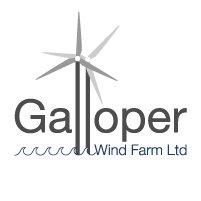 Dear Owners, Ships Agents, Masters, Pilots and Fishermen, Re:  Galloper Windfarm, RWE - NTM: GWF-O&M 06-2023 Drone InspectionsPlease be advised that Galloper Windfarm will be carrying out Drone Inspections in the North  & South fields of Galloper Windfarm as part of our planned maintenance and inspection programme from the 10th April for a duration of 10 days, weather dependent and the vessel will be operating in the daytime only. Exclusion Zone – 250mSurvey operations will be carried out by the "Cardinal P" Call Sign: 2FKK9. 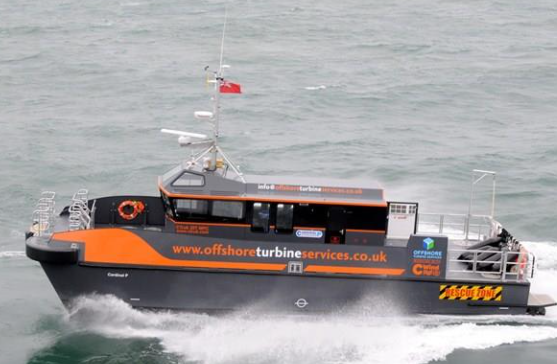 Scope: Drone Survey – Planned maintenance & inspection programmeVessel: "Cardinal P" Call Sign: 2FKK9.Schedule: 10th April 2023 – 20th April 2023Locations: All 56 assets within the Galloper WF will be surveyed.Positional data found in Kingfisher Wind farms chart “Galloper offshore wind farm January 2020” - Link https://kis-orca.org/wp-content/uploads/2020/12/Chart-32-Galloper-2021.pdf https://kis-orca.org/search/?searchTerm=galloper&action=searchSiteDear Owners, Ships Agents, Masters, Pilots and Fishermen, Re:  Galloper Windfarm, RWE - NTM: GWF-O&M 06-2023 Drone InspectionsPlease be advised that Galloper Windfarm will be carrying out Drone Inspections in the North  & South fields of Galloper Windfarm as part of our planned maintenance and inspection programme from the 10th April for a duration of 10 days, weather dependent and the vessel will be operating in the daytime only. Exclusion Zone – 250mSurvey operations will be carried out by the "Cardinal P" Call Sign: 2FKK9. Scope: Drone Survey – Planned maintenance & inspection programmeVessel: "Cardinal P" Call Sign: 2FKK9.Schedule: 10th April 2023 – 20th April 2023Locations: All 56 assets within the Galloper WF will be surveyed.Positional data found in Kingfisher Wind farms chart “Galloper offshore wind farm January 2020” - Link https://kis-orca.org/wp-content/uploads/2020/12/Chart-32-Galloper-2021.pdf https://kis-orca.org/search/?searchTerm=galloper&action=searchSiteGalloper Marine Coordination Centre – Tel: 01793 896 599 / 07867 371 331Galloper Marine Coordination Centre – Tel: 01793 896 599 / 07867 371 331